ПОПОЛНИЛИ КОПИЛКУ ДОСТИЖЕНИЙ!Подведены итоги областной выставки «Творчества без границ». Мирошник Злата Вадимовна, обучающаяся в МБУ ДО «СЮТ», заняла  1 место в номинации «Бумажные науки без назидания и скуки» (5-8 лет), педагог – Берестовая Татьяна Викторовна. Так же определены победители регионального этапа Всероссийского конкурса юных фотолюбителей «Юность России», Чухлебова Анна Александровна, обучающаяся в МБУ ДО «СЮТ», заняла  1 место в номинации «Пейзаж» (10-13 лет). Руководитель - Чухлебова Оксана Александровна, методист.Поздравляем победителей и желаем дальнейших творческих успехов!!!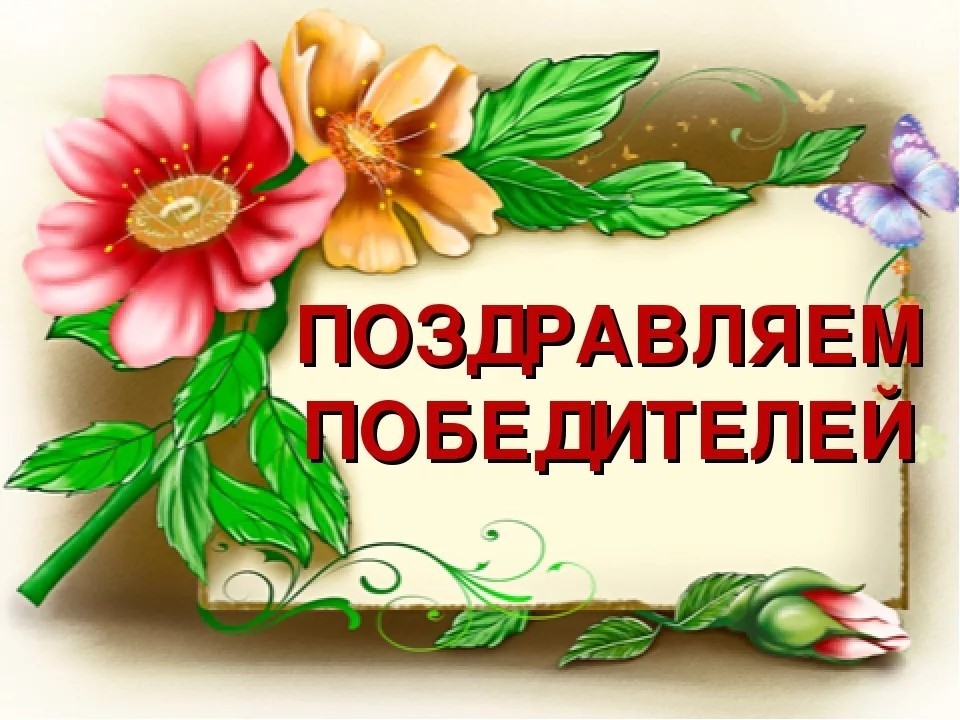 